АННОТАЦИЯ рабочей программы практикиТравматология и ортопедияпо направлению подготовки 31.08.66 Травматология и ортопедия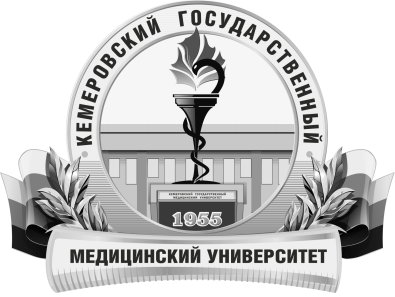 КЕМЕРОВСКИЙ ГОСУДАРСТВЕННЫЙ МЕДИЦИНСКИЙ УНИВЕРСИТЕТКафедра Анестезиологии, реаниматологии, травматологии и ортопедииТрудоемкость в часах / ЗЕ324/9Цель изучения дисциплинызакрепление теоретических знаний, развитие практических умений и навыков, полученных в процессе обучения клинического ординатора по специальности «Травматология и ортопедия», формирование профессиональных компетенций врача-специалиста, т.е. приобретение опыта в решении реальных профессиональных задач.Место дисциплины в учебном планеБлок 2-УК-1, ПК-1, ПК-5, ПК-7, ПК-8Изучаемые темы1. Организация неврологической помощи детям в РФ. Ведение медицинской документации.2. Лабораторно-инструментальная и лучевая диагностика в неврологии.3. Курация  пациентов детского возраста, находящихся на лечении в неврологическом отделении стационара.4. Неотложная и экстренная помощь пациентам неврологического профиля в детском возрасте.5. Лечение пациентов неврологического профиля в детском возрасте.6. Реабилитация пациентов неврологического профиля в условиях стационара для детей.Виды учебной работыСамостоятельная работаустная;письменная;– практическая.Форма промежуточного контролязачет